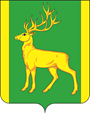 РОССИЙСКАЯ ФЕДЕРАЦИЯИРКУТСКАЯ ОБЛАСТЬАДМИНИСТРАЦИЯ МУНИЦИПАЛЬНОГО ОБРАЗОВАНИЯКУЙТУНСКИЙ РАЙОНП О С Т А Н О В Л Е Н И Е«18» апреля 2019 г.              р. п. Куйтун     		                      № 289-пО внесении изменений в муниципальную программу «Развитие культуры муниципального образования Куйтунский район на 2019 – 2021 годы» утверждённую постановлением администрации муниципального образования Куйтунский район от 24 октября 2018 года № 550-п «Об утверждении муниципальной программы «Развитие культуры муниципального образования Куйтунский район на 2019 – 2021 годы».В соответствии со ст. 179 Бюджетного Кодекса Российской Федерации, федеральным законом от 06.10.2003 № 131-ФЗ «Об общих принципах организации местного самоуправления в Российской Федерации»,  порядком разработки, реализации и оценки эффективности реализации муниципальных программ муниципального образования Куйтунский район утвержденного постановлением администрации муниципального образования Куйтунский район от 18.04.2014 г. № 265-п,  руководствуясь ст. 37, 46 Устава муниципального образования Куйтунский район, администрация муниципального образования Куйтунский районП О С Т А Н О В Л Я Е Т:1.   Внести в муниципальную программу «Развитие культуры муниципального образования Куйтунский район на 2019 – 2021 годы», утвержденную постановлением администрации муниципального образования Куйтунский район от 24 октября 2018 года № 550-п «Об утверждении муниципальной программы «Развитие культуры муниципального образования Куйтунский район на 2019 – 2021 годы» следующие изменения: 1.1 п. 8 Объем и источники финансирования муниципальной программы Главы 1 Паспорта муниципальной программы изложить в новой редакции. (Приложение 1)1.2 Глава 5 Объем и источники финансирования муниципальной программы  изложить в новой редакции. (Приложение 2)1.3. Приложение 3 к муниципальной программе «Развитие культуры муниципального образования Куйтунский район на 2019 – 2021 годы» Система мероприятий муниципальной программы «Развитие культуры муниципального образования Куйтунский район на 2019 – 2021 годы»   изложить в новой редакции. (Приложение 3)2. Начальнику финансового управления администрации муниципального образования Куйтунский район Ковшаровой Н.А. предусмотреть финансирование муниципальной программы в бюджете муниципального образования Куйтунский район на 2019-2021 годы.3. Начальнику архивного отдела администрации муниципального образования Куйтунский район Хужеевой Е.В. внести информационную справку в оригинал постановления администрации муниципального образования Куйтунский район от 20.03.2014 года № 171-п о дате внесения изменений. 4. Исполняющей обязанности начальника организационного отдела администрации муниципального образования Куйтунский район Ефимовой Е.С.  опубликовать настоящее постановление в газете «Отчий край» и разместить на официальном сайте муниципального образования Куйтунский район, внести информационную справку на сайте о внесении изменений. 5. Настоящее постановление вступает в силу после его официального опубликования.6. Контроль за исполнением настоящего постановления возложить на начальника экономического управления администрации муниципального образования Куйтунский район Карпиза С.А.Мэр муниципального образования Куйтунский район 								А.П. Мари Приложение 1 к постановлению администрации муниципального образования Куйтунский район от «18» апреля 2019 г. № 289-пГлава 1. Паспорт муниципальной программыПриложение 2 к постановлению администрации муниципального образования Куйтунский район от «18» апреля 2019 г. № 289-пГлава 5. Объем и источники финансированиямуниципальной программыПриложение 3к постановлению администрации муниципального образования Куйтунский район от «18» апреля 2019 г. № 289-пСистема мероприятий муниципальной программы «Развитие культуры муниципального образования Куйтунский район на 2019-2021 годы»№п/пНаименование характеристик муниципальной программыСодержание характеристик муниципальной программы1238.Объем и источники финансирования муниципальной программыОбщий объем финансирования муниципальной программы составляет 83 318,2 тыс. руб., в том числе:2) по годам реализации:а) 2019 год – 27 111,2 тыс. руб.;б) 2020 год – 25 909,5 тыс. руб.;в) 2021 год – 30 297,5 тыс. руб.;3) по источникам финансирования:а) федеральный бюджет -  16,5 тыс. руб.;б) областной бюджет-  435,4 тыс. руб.;в) местный бюджет –82 866,3 тыс. руб., в том числе платные услуги и добровольные пожертвования  2 309,9 тыс. руб.Источник финансированияОбъем финансирования, тыс. руб.Объем финансирования, тыс. руб.Объем финансирования, тыс. руб.Объем финансирования, тыс. руб.Источник финансированияза весь период реализации муниципальной программыв том числе по годамв том числе по годамв том числе по годамИсточник финансированияза весь период реализации муниципальной программы2019год2020год2021год12345Муниципальная программа «Развитие культуры» муниципального образования Куйтунский район на 2019 – 2021 годы.Муниципальная программа «Развитие культуры» муниципального образования Куйтунский район на 2019 – 2021 годы.Муниципальная программа «Развитие культуры» муниципального образования Куйтунский район на 2019 – 2021 годы.Муниципальная программа «Развитие культуры» муниципального образования Куйтунский район на 2019 – 2021 годы.Муниципальная программа «Развитие культуры» муниципального образования Куйтунский район на 2019 – 2021 годы.Всего, в том числе:83 318,227 111,225 909,530 297,5Местный бюджет муниципального образования82 866,326 659,325 909,530 297,5Областной бюджет435,4435,40,00,0Федеральный бюджет16,516,50,00,0Другие источники----N п/пНаименование основных мероприятийОтветствен-ный исполнитель и соисполни-телиПериод реализа-цииИсточники финанси-рованияОбъем финанси-рования всего, тыс. руб.в том числе по годамв том числе по годамв том числе по годамв том числе по годамСвязь с показателями результати-вности мероприятий программыN п/пНаименование основных мероприятийОтветствен-ный исполнитель и соисполни-телиПериод реализа-цииИсточники финанси-рованияОбъем финанси-рования всего, тыс. руб.2019 год2020год2020год2021 годСвязь с показателями результати-вности мероприятий программы12345677891.Задача 1. Развитие художественно-творческой деятельности, создание условий для сохранения и развития местного традиционного народного художественного творчества.Задача 1. Развитие художественно-творческой деятельности, создание условий для сохранения и развития местного традиционного народного художественного творчества.Задача 1. Развитие художественно-творческой деятельности, создание условий для сохранения и развития местного традиционного народного художественного творчества.Задача 1. Развитие художественно-творческой деятельности, создание условий для сохранения и развития местного традиционного народного художественного творчества.Задача 1. Развитие художественно-творческой деятельности, создание условий для сохранения и развития местного традиционного народного художественного творчества.Задача 1. Развитие художественно-творческой деятельности, создание условий для сохранения и развития местного традиционного народного художественного творчества.Задача 1. Развитие художественно-творческой деятельности, создание условий для сохранения и развития местного традиционного народного художественного творчества.Задача 1. Развитие художественно-творческой деятельности, создание условий для сохранения и развития местного традиционного народного художественного творчества.Задача 1. Развитие художественно-творческой деятельности, создание условий для сохранения и развития местного традиционного народного художественного творчества.Задача 1. Развитие художественно-творческой деятельности, создание условий для сохранения и развития местного традиционного народного художественного творчества.1.1Организация деятельности муниципального казенного учреждения культуры «Социально-культурное объединение», далее по тексту МКУК СКОМКУК СКО2019-2021 гг.РБ28 140,59 527,58 622,08 622,09 991,01.1.1Заработная платаМКУК СКО2019-2021 гг.РБ17 527,95 253,95 621,05 621,06 653,01.1.2Начисления на з/п.МКУК СКО2019-2021 гг.РБ5 336,11 629,11 698,01 698,02 009,01.1.3Прочая закупка товаров, работ, услуг для муниципальных нужд, уплата налогов, сборов и иных платежей.                МКУК СКО2019-2021 гг.РБ,в том числе платные услуги4 076,51 440,51 444,5536,51 303,0452,01 303,0452,01 329,0452,01.1.4Инженерно-геологические, геодезические изыскания и обследование здания МКУК Социально-культурное объединение» расположенного по адресу р. п. Куйтун, ул. Карла Маркса,4. МКУК СКО2019 годРБ400,0400,00,00,00,0Доля объектов культуры муниципального образования Куйтунский район,находящихся в удовлетворительномсостоянии увеличится с 50 % в 2017 году до 100% в 2021 году;1.1.5Архитектурное решение, конструктивное решение для капитального ремонта здания МКУК Социально-культурное объединение» расположенного по адресу р. п. Куйтун, ул. Карла Маркса,4.МКУК СКО2019 годРБ400,0400,00,00,00,0Доля объектов культуры муниципального образования Куйтунский район,находящихся в удовлетворительномсостоянии увеличится с 50 % в 2017 году до 100% в 2021 году;1.1.6Водоснабжение и водоотведение, отопление и вентиляция, электроснабжение, электроосвещение, пожарная сигнализация, сметная документация для капитального ремонта здания МКУК Социально-культурное объединение» расположенного по адресу р. п. Куйтун, ул. Карла Маркса,4.МКУК СКО2019 годРБ400,0400,00,00,00,0Доля объектов культуры муниципального образования Куйтунский район,находящихся в удовлетворительномсостоянии увеличится с 50 % в 2017 году до 100% в 2021 году;1.1.7Изготовление проектно-сметной документации для проведения капитального ремонта,строительства нового объекта культурыМКУК СКО2019 годРБРБ0,00,00,00,00,00,00,00,00,00,0Доля объектов культуры муниципального образования Куйтунский район,находящихся в удовлетворительномсостоянии увеличится с 50 % в 2017 году до 100% в 2021 году;1.1.8Определение достоверности сметной стоимости реализации мероприятий по капитальному ремонту,строительству (экспертиза)МКУК СКО2019 годРБ0,00,00,00,00,0Доля объектов культуры муниципального образования Куйтунский район,находящихся в удовлетворительномсостоянии увеличится с 50 % в 2017 году до 100% в 2021 году;1.1.9 Софинансирование мероприятий по капитальному ремонту, строительству объектов муниципальной собственности в сфере культуры.МКУК СКО2021 годРБ0,00,00,00,00,0Доля объектов культуры муниципального образования Куйтунский район,находящихся в удовлетворительномсостоянии увеличится с 50 % в 2017 году до 100% в 2021 году;1.1.10Текущий ремонтМКУК СКО2019-2021 гг.РБ0,00,00,00,00,0Доля объектов культуры муниципального образования Куйтунский район,находящихся в удовлетворительномсостоянии увеличится с 50 % в 2017 году до 100% в 2021 году;1.1.11Приобретение основных средствМКУК СКО2019-2021 гг.РБ0,00,00,00,00,0Доля населения, участвующего в работе культурно-досуговых формирований составит 4 % к 2021 году;1.1.12Приобретение музыкальных инструментов и специального оборудования.МКУК СКО2019-2021 гг.РБ0,00,00,00,00,0Доля населения, участвующего в работе культурно-досуговых формирований составит 4 % к 2021 году;1.1.13Гастрольная деятельностьМКУК СКО2019-2021 гг.РБ0,00,00,00,00,0Доля населения, участвующего в работе культурно-досуговых формирований составит 4 % к 2021 году;1.1.14Изготовление полиграфической продукцииМКУК СКО2019-2021 гг.РБ0,00,00,00,00,0Доля населения, участвующего в работе культурно-досуговых формирований составит 4 % к 2021 году;1.1.15Торжественное мероприятие, посвященное Дню муниципального образования Куйтунский районМКУК СКО2019-2021 гг.РБ0,00,00,00,00,0Доля участников культурно-досуговых мероприятий в месяц увеличится до 23% к 2021 году.1.1.16Приобретение сборной уличной сценической площадки  МКУК СКО2021 годРБ0,00,00,00,00,0Доля участников культурно-досуговых мероприятий в месяц увеличится до 23% к 2021 году.1.1.17Приобретение туристического автобуса на 54 места.МКУК СКО2020 годРБ0,00,00,00,00,0Доля участников культурно-досуговых мероприятий в месяц увеличится до 23% к 2021 году.2.Задача 2. Сохранение культурного наследия и расширение доступа граждан к культурным ценностям и информации.Задача 2. Сохранение культурного наследия и расширение доступа граждан к культурным ценностям и информации.Задача 2. Сохранение культурного наследия и расширение доступа граждан к культурным ценностям и информации.Задача 2. Сохранение культурного наследия и расширение доступа граждан к культурным ценностям и информации.Задача 2. Сохранение культурного наследия и расширение доступа граждан к культурным ценностям и информации.Задача 2. Сохранение культурного наследия и расширение доступа граждан к культурным ценностям и информации.Задача 2. Сохранение культурного наследия и расширение доступа граждан к культурным ценностям и информации.Задача 2. Сохранение культурного наследия и расширение доступа граждан к культурным ценностям и информации.Задача 2. Сохранение культурного наследия и расширение доступа граждан к культурным ценностям и информации.Задача 2. Сохранение культурного наследия и расширение доступа граждан к культурным ценностям и информации.2.1. Организация деятельности муниципального казенного учреждения культуры «Куйтунский районный краеведческий музей», далее по тексту МКУК КРКММКУК КРКМ2019-2021гг.РБ3 826,01 267,51 173,51 173,51 385,02.1.1Пополнение музейных фондов. Приобретение экспонатовМКУК КРКМ2019-2021гг.РБ0,00,0 0,00,00,0Доля населения, участвующего в мероприятиях, проводимых музеем составит 11,4 % к 2021 году.2.1.2Приобретение основных средств: витрин, ПК, принтера, несгораемых шкафов для архива.МКУК КРКМ2019-2021гг.РБ0,00,00,00,00,0Доля населения, участвующего в мероприятиях, проводимых музеем составит 11,4 % к 2021 году.2.1.3Заработная платаМКУК КРКМ2019-2021гг.РБ2 729,1817,6875,0875,01 036,52.1.4Начисления на з/пМКУК КРКМ2019-2021гг.РБ830,6253,6264,0264,0313,02.1.5Текущий ремонтМКУК КРКМ2019-2021гг.РБ0,00,00,00,00,0Доля объектов культуры муниципального образования Куйтунский район,находящихся в удовлетворительномсостоянии увеличится с 50% в 2017 году до 100% в 2021 году;2.1.6Выборочный капитальный ремонт зданияМКУК КРКМ2020-2021гг.РБ0,00,00,00,00,0Доля объектов культуры муниципального образования Куйтунский район,находящихся в удовлетворительномсостоянии увеличится с 50% в 2017 году до 100% в 2021 году;2.1.7Прочая закупка товаров, работ, услуг для муниципальных нужд, уплата налогов, сборов и иных платежей.                МКУК КРКМ2019-2021гг.РБ, в том числе платные услуги266,391,1196,331,134,529,534,529,535,530,53.Задача 3. Повышение качества предоставления библиотечных услуг населению. Задача 3. Повышение качества предоставления библиотечных услуг населению. Задача 3. Повышение качества предоставления библиотечных услуг населению. Задача 3. Повышение качества предоставления библиотечных услуг населению. Задача 3. Повышение качества предоставления библиотечных услуг населению. Задача 3. Повышение качества предоставления библиотечных услуг населению. Задача 3. Повышение качества предоставления библиотечных услуг населению. Задача 3. Повышение качества предоставления библиотечных услуг населению. Задача 3. Повышение качества предоставления библиотечных услуг населению. Задача 3. Повышение качества предоставления библиотечных услуг населению. 3.1Организация деятельности муниципального казенного учреждения культуры «Куйтунская межпоселенческая районная библиотека», далее по тексту МКУК КМРБМКУК КМРБ2019-2021гг.РБ, ОБ, ФБ18 121,95 778,95 778,95 692,06 651,03.1.1Комплектование книжного фондаМКУК КМРБ2019-2021гг.РБ,ОБ,ФБ160,79,6134,616,5160,79,6134,616,5160,79,6134,616,50,00,00,00,00,00,00,00,0Доля населения, участвующего в мероприятиях, проводимых библиотекой    возрастет до 81,4% к 2021 году.3.1.2Приобретение основных средств: системные блоки, мониторы, бесперебойники, принтеры, фотоаппарат, электросветильники,сабвуфер, принтер, моноблок, мебель.МКУК КМРБ2019-2021гг.РБ,ОБ0,00,00,00,00,00,00,00,00,00,00,00,00,00,00,0Доля населения, участвующего в мероприятиях, проводимых библиотекой    возрастет до 81,4% к 2021 году.3.1.3Текущий ремонтМКУК КМРБ2019-2021гг.0,0РБ,ОБ0,00,00,00,00,00,00,00,00,00,00,00,00,00,00,0Доля объектов культуры муниципального образования Куйтунский район,находящихся в удовлетворительномсостоянии увеличится с 50% в 2017 году до 100% в 2021 году;3.1.4Заработная платаМКУК КМРБ2019-2021гг.РБ12 312,43 711,43 711,43 938,04 663,03.1.5Начисления на з/п.МКУК КМРБ2019-2021гг.РБ3 739,01 143,01 143,01 189,01 407,03.1.6Прочая закупка товаров, работ, услуг для муниципальных нужд, уплата налогов, сборов и иных платежей.                МКУК КМРБ2019-2021гг.РБ,в том числе платные услуги1909,8176,4763,856,4763,856,4565,060,0581,060,04.Задача 4. Повышение качества предоставления дополнительного образования детей в сфере культуры.Задача 4. Повышение качества предоставления дополнительного образования детей в сфере культуры.Задача 4. Повышение качества предоставления дополнительного образования детей в сфере культуры.Задача 4. Повышение качества предоставления дополнительного образования детей в сфере культуры.Задача 4. Повышение качества предоставления дополнительного образования детей в сфере культуры.Задача 4. Повышение качества предоставления дополнительного образования детей в сфере культуры.Задача 4. Повышение качества предоставления дополнительного образования детей в сфере культуры.Задача 4. Повышение качества предоставления дополнительного образования детей в сфере культуры.Задача 4. Повышение качества предоставления дополнительного образования детей в сфере культуры.Задача 4. Повышение качества предоставления дополнительного образования детей в сфере культуры.4.1.«Организация деятельности муниципального казенного учреждения дополнительного образования «Межпоселенческая детская школа искусств», далее по тексту МКУ ДО МДШИМКУ ДО МДШИ2019-2021гг.РБ33 229,810 537,310 537,310 422,012 270,54.1.1Организация и проведение мероприятий, конкурсов по выявлению и развитию талантов детей и молодежи.МКУ ДО МДШИ2019-2021гг.РБ0,00,00,00,00,0Доля детского населения, охваченного эстетическим образованием, в общей численности детей и молодежи в возрасте от 6 до 18 лет обучающихся в детской школе искусств   составит 4,6 % к 2021 году.4.1.2Открытие студии раннего художественно-эстетического развития.МКУ ДО МДШИ2019 годРБ0,00,00,00,00,0Доля детского населения, охваченного эстетическим образованием, в общей численности детей и молодежи в возрасте от 6 до 18 лет обучающихся в детской школе искусств   составит 4,6 % к 2021 году.4.1.3Приобретение основных средствМКУ ДО МДШИ2019-2020гг.РБ0,00,00,00,00,0Доля детского населения, охваченного эстетическим образованием, в общей численности детей и молодежи в возрасте от 6 до 18 лет обучающихся в детской школе искусств   составит 4,6 % к 2021 году.4.1.4Приобретение музыкальных инструментов и специального учебного оборудования.МКУ ДО МДШИ2019-2021гг.РБОБ320,019,2300,8320,019,2300,8320,019,2300,80,00,0Доля детского населения, охваченного эстетическим образованием, в общей численности детей и молодежи в возрасте от 6 до 18 лет обучающихся в детской школе искусств   составит 4,6 % к 2021 году.4.1.5Текущий ремонтМКУ ДО МДШИ2019-2021гг.РБ0,00,00,00,00,0Доля объектов культуры муниципального образования Куйтунский район,находящихся в удовлетворительномсостоянии увеличится с 50% в 2017 году до 100% в 2021 году.4.1.6Выборочный капитальный ремонт зданияМКУ ДО МДШИ2019 годРБ0,00,00,00,00,0Доля объектов культуры муниципального образования Куйтунский район,находящихся в удовлетворительномсостоянии увеличится с 50% в 2017 году до 100% в 2021 году.4.1.7Заработная платаМКУ ДО МДШИ2019-2021гг.РБ24 470,97385,97385,97 825,09 260,04.1.8Начисления на з/п.МКУ ДО МДШИ2019-2021гг.РБ7 417,02256,52256,52 364,02 796,54.1.9Прочая закупка товаров, работ, услуг для муниципальных нужд, уплата налогов, сборов и иных платежей.                МКУ ДО МДШИ2019-2021гг.РБ,в том числе добровольные пожертвования1 021,9601,9574,9201,9574,9201,9233,0200,214,0200,05.Задача 5. Создание условий для реализации муниципальной политики в сфере культурыЗадача 5. Создание условий для реализации муниципальной политики в сфере культурыЗадача 5. Создание условий для реализации муниципальной политики в сфере культурыЗадача 5. Создание условий для реализации муниципальной политики в сфере культурыЗадача 5. Создание условий для реализации муниципальной политики в сфере культурыЗадача 5. Создание условий для реализации муниципальной политики в сфере культурыЗадача 5. Создание условий для реализации муниципальной политики в сфере культурыЗадача 5. Создание условий для реализации муниципальной политики в сфере культурыЗадача 5. Создание условий для реализации муниципальной политики в сфере культурыЗадача 5. Создание условий для реализации муниципальной политики в сфере культуры5.1Организация деятельности отдела культуры, спорта и молодежной политики администрации муниципального образования Куйтунский район.Отдел культуры, спорта и молодежной политики2019-2021гг.РБ0,00,00,00,00,05.1.1Создание сайта отдела культуры, спорта и молодежной политики администрации муниципального образования Куйтунский районОтдел культуры, спорта и молодежной политики2019-2021гг.РБ0,00,00,00,00,0Обеспечение открытости и доступности информации о деятельности отдела культуры, спорта и молодежной политики, учреждений культуры муниципального образования Куйтунский район составит 100%5.1.2Подключение к электронной справочной системе культураОтдел культуры, спорта и молодежной политики2019-2021гг.РБ0,00,00,00,00,05.1.3Софинансирование мероприятий, проводимых Министерством культуры и архивов Иркутской областиОтдел культуры, спорта и молодежной политики2019-2021гг.РБ0,00,00,00,00,0Удовлетворенность качеством оказания муниципальных услуг в сфере культуры составит 80% к 2021 году.5.1.4Приобретение мебелиОтдел культуры, спорта и молодежной политики2020-2021гг.РБ0,00,00,00,00,05.1.5Приобретение оргтехникиОтдел культуры, спорта и молодежной политики2019-2021гг.РБ0,00,00,00,00,06.Задача.6. Выявление и предоставление мер поддержки одаренным детям и талантливой молодежи, а также другим категориям населения.Задача.6. Выявление и предоставление мер поддержки одаренным детям и талантливой молодежи, а также другим категориям населения.Задача.6. Выявление и предоставление мер поддержки одаренным детям и талантливой молодежи, а также другим категориям населения.Задача.6. Выявление и предоставление мер поддержки одаренным детям и талантливой молодежи, а также другим категориям населения.Задача.6. Выявление и предоставление мер поддержки одаренным детям и талантливой молодежи, а также другим категориям населения.Задача.6. Выявление и предоставление мер поддержки одаренным детям и талантливой молодежи, а также другим категориям населения.Задача.6. Выявление и предоставление мер поддержки одаренным детям и талантливой молодежи, а также другим категориям населения.Задача.6. Выявление и предоставление мер поддержки одаренным детям и талантливой молодежи, а также другим категориям населения.Задача.6. Выявление и предоставление мер поддержки одаренным детям и талантливой молодежи, а также другим категориям населения.Задача.6. Выявление и предоставление мер поддержки одаренным детям и талантливой молодежи, а также другим категориям населения.6.1 Организация и проведение муниципальных конкурсных мероприятий для несовершеннолетних детей и молодежи до 18 лет, а также других категорий населения муниципального образования Куйтунский район.Отдел культуры, спорта и молодежной политики2019-2021гг.РБ0,00,00,00,00,06.1.1Ежегодный районный смотр-конкурс творческих коллективов художественной самодеятельности учреждений культуры муниципального образованияОтдел культуры, спорта и молодежной политики2019-2021гг.РБ0,00,00,00,00,0Доля участников в муниципальных конкурсных мероприятиях от общего числа населения муниципального образования увеличится до 20% к 2021 году.6.1.2Районный фестиваль-конкурс хореографических коллективовОтдел культуры, спорта и молодежной политики2019-2021гг.РБ0,00,00,00,00,0Доля участников в муниципальных конкурсных мероприятиях от общего числа населения муниципального образования увеличится до 20% к 2021 году.6.1.3Районный фестиваль современного искусстваОтдел культуры, спорта и молодежной политики2019-2021гг.РБ0,00,00,00,00,0Доля участников в муниципальных конкурсных мероприятиях от общего числа населения муниципального образования увеличится до 20% к 2021 году.6.1.4Районный конкурс чтецовОтдел культуры, спорта и молодежной политики2019-2021гг.РБ0,00,00,00,00,0Доля участников в муниципальных конкурсных мероприятиях от общего числа населения муниципального образования увеличится до 20% к 2021 году.6.1.5Районный фестиваль театрального искусстваОтдел культуры, спорта и молодежной политики2019-2021гг.РБ0,00,00,00,00,0Доля участников в муниципальных конкурсных мероприятиях от общего числа населения муниципального образования увеличится до 20% к 2021 году.6.1.6Районный конкурс для одаренных детей находящихся в социально-опасном положении «Куйтунская звезда»Отдел культуры, спорта и молодежной политики2019-2021гг.РБ0,00,00,00,00,0Доля участников в муниципальных конкурсных мероприятиях от общего числа населения муниципального образования увеличится до 20% к 2021 году.6.1.7Районный конкурс профессионального мастерстваОтдел культуры, спорта и молодежной политики2019-2021гг.РБ0,00,00,00,00,0Доля участников в муниципальных конкурсных мероприятиях от общего числа населения муниципального образования увеличится до 20% к 2021 году.6.1.8Районный конкурс патриотической песниОтдел культуры, спорта и молодежной политики2019-2021гг.РБ0,00,00,00,00,0Доля участников в муниципальных конкурсных мероприятиях от общего числа населения муниципального образования увеличится до 20% к 2021 году.6.1.9Торжественное мероприятие, посвященное Победе в ВОВОтдел культуры, спорта и молодежной политики2019-2021гг.РБ0,00,00,00,00,0Доля участников в муниципальных конкурсных мероприятиях от общего числа населения муниципального образования увеличится до 20% к 2021 году.6.1.10Районный фестиваль народного творчества «Сибирское наследие»Отдел культуры, спорта и молодежной политики2020 годРБ0,00,00,00,00,0Доля участников в муниципальных конкурсных мероприятиях от общего числа населения муниципального образования увеличится до 20% к 2021 году.6.1.11Районный конкурс мастеров народных ремесел «Мастерство добрых рук»Отдел культуры, спорта и молодежной политики2019-2021гг.РБ0,00,00,00,00,0Доля участников в муниципальных конкурсных мероприятиях от общего числа населения муниципального образования увеличится до 20% к 2021 году.6.1.12Районный фестиваль «Славим Рождество Христово».Отдел культуры, спорта и молодежной политики2019-2021гг.РБ0,00,00,00,00,0Доля участников в муниципальных конкурсных мероприятиях от общего числа населения муниципального образования увеличится до 20% к 2021 году.6.1.13Районный фестиваль конкурс национальных культурОтдел культуры, спорта и молодежной политики2019-2021гг.РБ0,00,00,00,00,0Доля участников в муниципальных конкурсных мероприятиях от общего числа населения муниципального образования увеличится до 20% к 2021 году.6.1.14Районный фестиваль детского творчестваОтдел культуры, спорта и молодежной политики2019-2021гг.РБ0,00,00,00,00,0Доля участников в муниципальных конкурсных мероприятиях от общего числа населения муниципального образования увеличится до 20% к 2021 году.6.1.15Торжественное мероприятие, посвященное Дню работника культуры муниципального образования Куйтунский район Отдел культуры, спорта и молодежной политики2019-2021гг.РБ0,00,00,00,00,0Доля участников в муниципальных конкурсных мероприятиях от общего числа населения муниципального образования увеличится до 20% к 2021 году.7.Задача. 7Развитие потенциала в сфере культурыЗадача. 7Развитие потенциала в сфере культурыЗадача. 7Развитие потенциала в сфере культурыЗадача. 7Развитие потенциала в сфере культурыЗадача. 7Развитие потенциала в сфере культурыЗадача. 7Развитие потенциала в сфере культурыЗадача. 7Развитие потенциала в сфере культурыЗадача. 7Развитие потенциала в сфере культурыЗадача. 7Развитие потенциала в сфере культурыЗадача. 7Развитие потенциала в сфере культуры7.1Повышение квалификации, переподготовка работников культуры.Отдел культуры, спорта и молодежной политики,МКУК СКО,МКУК КРКМ,МКУК КМРБ,МКУ ДО МДШИ.2019-2021гг.РБ0,00,00,00,00,00,00,00,00,00,00,00,00,00,00,00,00,00,00,00,00,00,00,00,00,00,00,00,00,00,0Доля работников культуры, повысивших квалификацию составит 100% к 2021 году.Итого по программе                                                                                                                   Итого по программе                                                                                                                   Итого по программе                                                                                                                   Итого по программе                                                                                                                   83 318,227 111,225 909,525 909,530 297,5в том числев том числев том числев том числефедеральный бюджет                                                                         федеральный бюджет                                                                         федеральный бюджет                                                                         федеральный бюджет                                                                         16,516,50,00,00,0областной бюджет                                                                            областной бюджет                                                                            областной бюджет                                                                            областной бюджет                                                                            435,4435,40,00,00,0местный бюджет,                                                                          в том числе платные услуги и добровольные пожертвования                                                      местный бюджет,                                                                          в том числе платные услуги и добровольные пожертвования                                                      местный бюджет,                                                                          в том числе платные услуги и добровольные пожертвования                                                      местный бюджет,                                                                          в том числе платные услуги и добровольные пожертвования                                                      82 866,3   2 309,9                                     26 659,3825,925 909,5741,525 909,5741,530 297,5742,5другие источники                                                                                  другие источники                                                                                  другие источники                                                                                  другие источники                                                                                  0,00,00,00,00,0